REPUBLIKA HRVATSKA 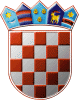 ZAGREBAČKA ŽUPANIJA                OPĆINA DUBRAVICA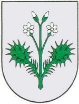                 Općinski načelnikKLASA: 230-01/23-01/12URBROJ: 238-40-01-24-3Dubravica, 09. siječanj 2024. godine	Temeljem članka 4. Uredbe o kriterijima, mjerilima i postupcima financiranja i ugovaranja programa i projekata od interesa za opće dobro koje provode udruge («Narodne novine» broj 26/15, 37/21), članka 6. Pravilnika o financiranju udruga iz proračuna Općine Dubravica («Službeni glasnik Općine Dubravica» broj 4/15) i članka 38. Statuta Općine Dubravica («Službeni glasnik Općine Dubravica» broj 01/21), općinski načelnik Općine Dubravica donosi GODIŠNJI PLAN raspisivanja natječaja i javnih poziva financiranja udruga u 2024. godini iz proračuna Općine DubravicaČlanak 1.		Ovim se Planom definiraju natječaji i javni pozivi za dodjelu financijskih sredstava udrugama koje će raspisivati Općina Dubravica u 2024. godini, ukupna vrijednost natječaja, okvirni broj planiranih ugovora, okvirni datum raspisivanja natječaja, rok na koji se ostvaruje financijska podrška te okvirni datum ugovaranja projekata.Članak 2.	Plan raspisivanja natječaja i javnih poziva financiranja udruga okvirnog je karaktera i podložan promjenama, te će prema potrebi Općina Dubravica raspisati i dodatne natječaje ili javne pozive, ovisno o raspoloživosti financijskih sredstava.Članak 3.	Sredstva za provedbu natječaja i javnih poziva financiranja udruga osigurana su u Proračunu Općine Dubravica za 2024. godinu, a Plan raspisivanja natječaja i javnih poziva definira se u tablici u prilogu, koja je sastavni dio ove Odluke.Članak 4.	Ova Odluka stupa na snagu danom donošenja i objavit će se u «Službenom glasniku Općine Dubravica», na internetskoj stranici Općine Dubravica i oglasnim pločama.							NAČELNIK OPĆINE DUBRAVICA							Marin ŠtritofGodišnji plan raspisivanja natječaja i javnih poziva financiranja udruga u 2024. godini iz proračuna Općine DubravicaR. br.Naziv upravnog odjela (kratica)Naziv natječaja (oznaka aktivnosti u proračunu)Ukupna vrijednost poziva (EUR)Okvirni broj planiranih ugovoraOkvirni datum raspisivanja pozivaFinancijska podrška se ostvaruje na rok doOkvirni datum ugovaranja projekata1.JUOJavni poziv za podnošenje prijava za dodjelu jednokratnih financijskih potpora udrugama za 2024. godinu:11.285,00 eur7Listopad/rujan 2023.  godine31. 12. 2024. godineOžujak/travanj 2024. godine1.JUOJavnih potreba u kulturi (Program 1005, Aktivnost 100001)11.285,00 eur7Listopad/rujan 2023.  godine31. 12. 2024. godineOžujak/travanj 2024. godineLegenda kratica za upravne odjele:Legenda kratica za upravne odjele: JUO Jedinstveni upravni odjel Općine Dubravica